Writing Intent, Implementation and Impact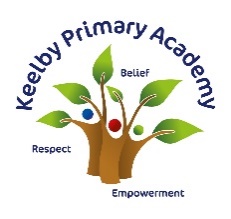 at Keelby Primary AcademyIntent"You should write because you love the shape of stories and sentences and the creation of different words on a page. Writing comes from reading, and reading is the finest teacher of how to write." -Annie ProulxAt Keelby, we want our children to write for both pleasure and purpose. We aim to develop children with a love for writing, who enthuse about the shape, voice and vocabulary choices within their writing. We want our children to be excited about writing, not only for themselves to be proud of, but to deliver a real purpose for the intended audience. We strive for our pupils to see themselves as real writers, by having high quality models of writing at the heart of our curriculum.ImplementationAs Annie Proulx notes, ‘Writing comes from reading, and reading is the finest teacher of how to write’.We centre our writing curriculum on high-quality, engaging texts which are derived from the CLPE Power of Reading sequences. Children’s imaginations, passions and experiences are sparked from these spectacular texts and the deep exploration of these develops their sense of authorial intent. We know that our pupils may not have had the experiences necessary to write across a range of genres of text; therefore, teachers are diligent in providing these explicitly within writing sequences to suit the needs of our children at Keelby. Teachers will use the Power of Reading sequences to investigate character, setting, structure, themes and vocabulary through some CLPE teaching approaches.Children are taught the complex and explicit craft of writing through the key Keelby pedagogies as outlined in our ‘Keelby Sequence of Writing’ document. The writing process is heavily focused on sharp vocabulary choices, which depend on authorial intent, and the application of learned grammar. At Keelby, we show children the importance of having opportunities to plan, draft, edit and redraft to achieve a final piece of writing: children know that good writing takes time. We have created a bespoke blend of the ‘Power of Reading’ and ‘The Write Stuff’ approaches, because at Keelby we know that high-quality texts as inspirations and models for writing are equally as vital as teaching children the careful craft of writing with excellent structure, grammatical skills and vocabulary choices. Leaders have clearly mapped out a progression and coverage of writing genres from EYFS to Year 6, using Micheal Tidd’s ‘Writing for a Purpose’ document, so that children can revisit genres and grammatical skills throughout their learning journey. We do not limit writing to English sessions – instead, we encourage children to write across the curriculum, as well as during creative writing lunchtime clubs and special whole school events!Impact  Children are excited to share their writing with peers and adults alike: they are proud of the writing they produce! Children will move onto the next steps of their learning journey with a solid repertoire of writing under their belts, and a sound understanding of the grammar of writing. They will have well-exercised imaginations, which will allow them to express themselves eloquently as they flourish beyond Keelby Primary and into young adults. 